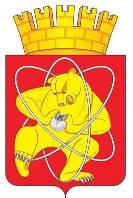 Городской округ «Закрытое административно – территориальное образование  Железногорск Красноярского края»АДМИНИСТРАЦИЯ ЗАТО  г. ЖЕЛЕЗНОГОРСКПОСТАНОВЛЕНИЕ 06.04.2023                                                                                         № 662г. ЖелезногорскО внесении изменений в постановление Администрации ЗАТО г. Железногорск от 10.06.2011 № 1011 «Об утверждении Положения о системах оплаты труда работников муниципальных учреждений ЗАТО Железногорск»В соответствии со статьями 135, 144 Трудового кодекса Российской Федерации, статьей 53 Федерального закона от 06.10.2003 № 131-ФЗ «Об общих принципах организации местного самоуправления в Российской Федерации», Уставом ЗАТО ЖелезногорскПОСТАНОВЛЯЮ:1. Внести в приложение к постановлению Администрации ЗАТО                                  г. Железногорск от 10.06.2011 № 1011 «Об утверждении Положения о системах оплаты труда работников муниципальных учреждений ЗАТО Железногорск» следующие изменения:1.1. Приложение 1 к п.6.2 Положения изложить в редакции:«Приложение 1к п. 6.2 ПоложенияКОЛИЧЕСТВО СРЕДНИХ ОКЛАДОВ (ДОЛЖНОСТНЫХ ОКЛАДОВ), СТАВОК ЗАРАБОТНОЙ ПЛАТЫ РАБОТНИКОВ ОСНОВНОГО ПЕРСОНАЛА, ИСПОЛЬЗУЕМОЕ ПРИ ОПРЕДЕЛЕНИИ РАЗМЕРА ДОЛЖНОСТНОГО ОКЛАДА РУКОВОДИТЕЛЯ УЧРЕЖДЕНИЯ С УЧЕТОМ ОТНЕСЕНИЯ УЧРЕЖДЕНИЯ К ГРУППЕ ПО ОПЛАТЕ ТРУДА РУКОВОДИТЕЛЕЙ УЧРЕЖДЕНИЯ  ».1.2. Приложение 3 к п.6.11 Положения изложить в редакции:«Приложение 3к п. 6.11 ПоложенияПРЕДЕЛЬНОЕ КОЛИЧЕСТВО ДОЛЖНОСТНЫХ ОКЛАДОВ РУКОВОДИТЕЛЕЙ УЧРЕЖДЕНИЙ, УЧИТЫВАЕМЫХ ПРИ ОПРЕДЕЛЕНИИ ОБЪЕМА СРЕДСТВ НА ВЫПЛАТЫ СТИМУЛИРУЮЩЕГО ХАРАКТЕРА РУКОВОДИТЕЛЯМ УЧРЕЖДЕНИЙ».2. Управлению внутреннего контроля (В.Г. Винокурова) довести до сведения населения настоящее постановление через газету «Город и горожане».3. Отделу общественных связей Администрации ЗАТО г. Железногорск (И.С. Архипова) разместить настоящее постановление на официальном сайте Администрации ЗАТО г. Железногорск в информационно-телекоммуникационной сети «Интернет».4. Контроль над исполнением данного постановления оставляю за собой.5. Постановление вступает в силу после его официального опубликования, но не ранее 01.05.2023.Глава ЗАТО г. Железногорск                                                              Д.М. ЧернятинN п/пУчрежденияКоличество средних окладов (должностных окладов), ставок заработной платы работников основного персонала учрежденияКоличество средних окладов (должностных окладов), ставок заработной платы работников основного персонала учрежденияКоличество средних окладов (должностных окладов), ставок заработной платы работников основного персонала учрежденияКоличество средних окладов (должностных окладов), ставок заработной платы работников основного персонала учрежденияN п/пУчреждения1 группа по оплате труда2 группа по оплате труда3 группа по оплате труда4 группа по оплате труда1234561Муниципальные образовательные учреждения2,1 – 2,41,7 - 2,01,5 – 1,61,3 - 1,42Муниципальные учреждения культуры:Муниципальные учреждения культуры:Муниципальные учреждения культуры:Муниципальные учреждения культуры:Муниципальные учреждения культуры:2.1Библиотеки1,7 – 1,91,5 – 1,61,3 – 1,41,1 – 1,22.2Учреждения культуры клубного типа (дворец культуры, центр досуга)1,7 – 1,91,5 – 1,61,3 – 1,41,1 – 1,22.3Музеи1,7 – 1,91,5 -1,61,3 -1,41,1 – 1,22.4Театральные учреждения1,9 -2,11,7 – 1,8--3Муниципальные учреждения дополнительного образования в сфере культуры 2,4 – 2,72,1 – 2,31,8 – 2,01,5 – 1,74Муниципальные учреждения дополнительного образования, реализующие дополнительные общеобразовательные программы в области физической культуры и спорта2,4 – 2,72,1 – 2,31,8 – 2,01,5 – 1,75Муниципальные учреждения, осуществляющие деятельность в сфере молодежной политики3,0 – 3,22,7 – 2,92,4 – 2,62,1 – 2,36Иные муниципальные учреждения2,7 – 3,32,3 – 2,71,8 – 2,21,5 – 1,77Муниципальные учреждения, осуществляющие деятельность в сфере городского хозяйства4,4 – 4,64,1 – 4,33,8 – 4,03,5 – 3,7N п/пУчрежденияПредельное количество должностных окладов руководителя учреждения в год1Муниципальные образовательные учреждения28,02Муниципальные учреждения культуры22,03Муниципальные учреждения дополнительного образования в сфере культуры 11,04Муниципальные учреждения дополнительного образования, реализующие дополнительные общеобразовательные  программы в области физической культуры и спорта27,05Муниципальные учреждения, осуществляющие деятельность в сфере молодежной политики38,06Иные муниципальные учреждения35,07Муниципальные учреждения, осуществляющие деятельность в сфере городского хозяйства42,0